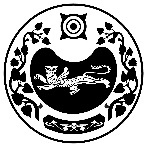 П О С Т А Н О В Л Е Н И Е  От 5 апреля 2021г.                                                                                            № 46-п       аал ДоможаковВ целях обеспечения бюджета Доможаковского сельсовета, в соответствии со статьей 66 Устава муниципального образования Доможаковский сельсовета.ПОСТАНОВЛЯЕТ:Утвердить прилагаемое исполнение плана мероприятий по росту доходов, оптимизации расходов и совершенствованию долговой политики Администрация Доможаковского сельсовета на 2016-2024 годов (далее-План).Контроль оставляю за собой.Глава Доможаковского сельсовета		  	М.В.ОщенковаПриложениеУтвержденпостановлением главыДоможаковского сельсоветаот «5» апреля 2021г. №46-п  ПЛАНмероприятий по росту доходов, оптимизации расходов и совершенствованию долговой политикиАдминистрации Доможаковского сельсовета на 2016-2024 годовРОССИЯ ФЕДЕРАЦИЯЗЫХАКАС РЕСПУБЛИКААUБАН ПИЛТIРI АЙМАХТОМЫXАХ ААЛ ЧJБIУСТАU-ПАСТААРОССИЙСКАЯ ФЕДЕРАЦИЯРЕСПУБЛИКА ХАКАСИЯУСТЬ-АБАКАНСКИЙ РАЙОНАДМИНИСТРАЦИЯ ДОМОЖАКОВСКОГО СЕЛЬСОВЕТАОб исполнение плана мероприятий за 1 квартал 2021 г по росту доходов, оптимизации расходов и совершенствованию долговой политики администрации Доможаковского сельсовета на  2016-2024 годов№ п/пНаименование документаВид документаСрок исполненияОтветственный исполнительОжидаемый результат№ п/пНаименование документаВид документаСрок исполненияОтветственный исполнительОжидаемый результат2021 годИсполнение за 1кв.12345689Мероприятия по росту Мероприятия по росту Мероприятия по росту Мероприятия по росту Мероприятия по росту Мероприятия по росту Увеличение доходного потенциалаУвеличение доходного потенциалаУвеличение доходного потенциалаУвеличение доходного потенциалаУвеличение доходного потенциалаУвеличение доходного потенциала501.Утверждение плана мероприятий по  увеличению поступлений налоговых и неналоговых доходов в местные бюджетыПланы мероприятийОрганы местного самоуправления Организация работы по увеличению доходов местных бюджетов002.Реализация комплекса мер по контролю за полнотой и своевременностью выплаты заработной платы, предотвращению фактов выплаты «теневой» заработной платы в целях расширения (легализации) налоговой базы по налогу на доходы физических лиц2020-2024 годыкомиссии по легализации налоговой базы и «теневой» заработной платы, МИФНС №3 по РХ (по согласованию)Увеличение поступлений по налогу на доходы физических лиц003.Реализация мероприятий по повышению роли имущественных налогов в формировании местных бюджетов, направленные на увеличение собираемости платежей от использования имущества, проведение работы с населением, направленной на побуждение физических лиц к постановке на государственный учет объектов недвижимого имущества, оказывать населению помощь в своевременной уплате налогов.Планы мероприятий2020-2024 годыОрганы местного самоуправленияПрирост доходов бюджета Доможаковского сельсовета за счёт налоговых и неналоговых платежей от использования имущества504.Пересмотр договоров аренды на имущество, предоставленные органами местного самоуправления в аренду помещения (оценка имущества)Договоры аренды помещений2020-2024 годЦ.бухгалтерияПрирост доходов бюджета Доможаковского сельсовета за счёт аренды имущества005.Инвентаризация имущества, находящегося в муниципальной собственности с целью выявления неиспользованного(бесхозного) имущества Сдача в аренду имущества (гараж)Договоры аренды помещений2020-2024Ц.бухгалтерия006.Привлечение безвозмездных поступлений в бюджет поселений от юридических лиц (добровольные пожертвования) на реализацию социальных программ и социально-культурных мероприятий района на основании соглашений о социально-экономическом сотрудничестве, договоров о получении грантов Соглашения о социально-экономическом сотрудничестве разрез Аршановский2020-2024 годГлава   поселения00Мероприятия по оптимизации расходов консолидированного бюджета  районаМероприятия по оптимизации расходов консолидированного бюджета  районаМероприятия по оптимизации расходов консолидированного бюджета  районаМероприятия по оптимизации расходов консолидированного бюджета  районаМероприятия по оптимизации расходов консолидированного бюджета  районаМероприятия по оптимизации расходов консолидированного бюджета  районаОптимизация бюджетной сети, органов управления и расходов на их содержаниеОптимизация бюджетной сети, органов управления и расходов на их содержаниеОптимизация бюджетной сети, органов управления и расходов на их содержаниеОптимизация бюджетной сети, органов управления и расходов на их содержаниеОптимизация бюджетной сети, органов управления и расходов на их содержаниеОптимизация бюджетной сети, органов управления и расходов на их содержание1.Сокращение расходов на содержание аппарата (главы). 2020 годОрганы местного самоуправления Сокращение расходов на содержание Оптимизация численности работников бюджетной сферы и качества услуг в отраслях социальной сферы, в том числе сокращение штатной численности работников муниципальных учреждений культуры МКУ Доможаковский «КДЦ»Сокращение расходов на содержание00Сокращение расходов на содержание хозяйственных групп, подведомственных учреждений, в т.ч. за счет оптимизации штатнойОрганы местного самоуправленияСокращение расходов на содержание003.Установка тепло-водо счётчиков в спорткомплексеПостановления главы Доможаковского сельсоветаМКУ Доможаковский «КДЦ»Ежегодная экономия бюджетных средств на содержание учреждений культуры поселений004.Оптимизация лимитов потребления топливно-энергетических ресурсов казенных учреждений учреждений, обеспечение энергоэффективности в бюджетном секторе, в т.ч. в рамках реализации программы энергосбережения и повышения энергоэффективности2020-2024 годыМКУ Доможаковский «КДЦ»Обеспечение содержания и функционирования казенных учреждений без выделения дополнительных бюджетных ассигнований (установка окон в спорткомплексе)005Уменьшение лимитов на ГСМРаспоряжение Главы поселения2020-2024Ежегодная экономия бюджетных средств на содержание автотранспорта00